Приложение 5 к протоколу заседания
Совета депутатов муниципального
округа Тверской от 17.11.2022 № 3Проект размещения ограждающих устройств(ворота распашные и калитка)по адресу: 3-й Самотечный пер., д.13   1. Место размещения ограждающих устройств на придомовой территории, определенной в соответствии с утвержденным проектом межевания территории (при его наличии)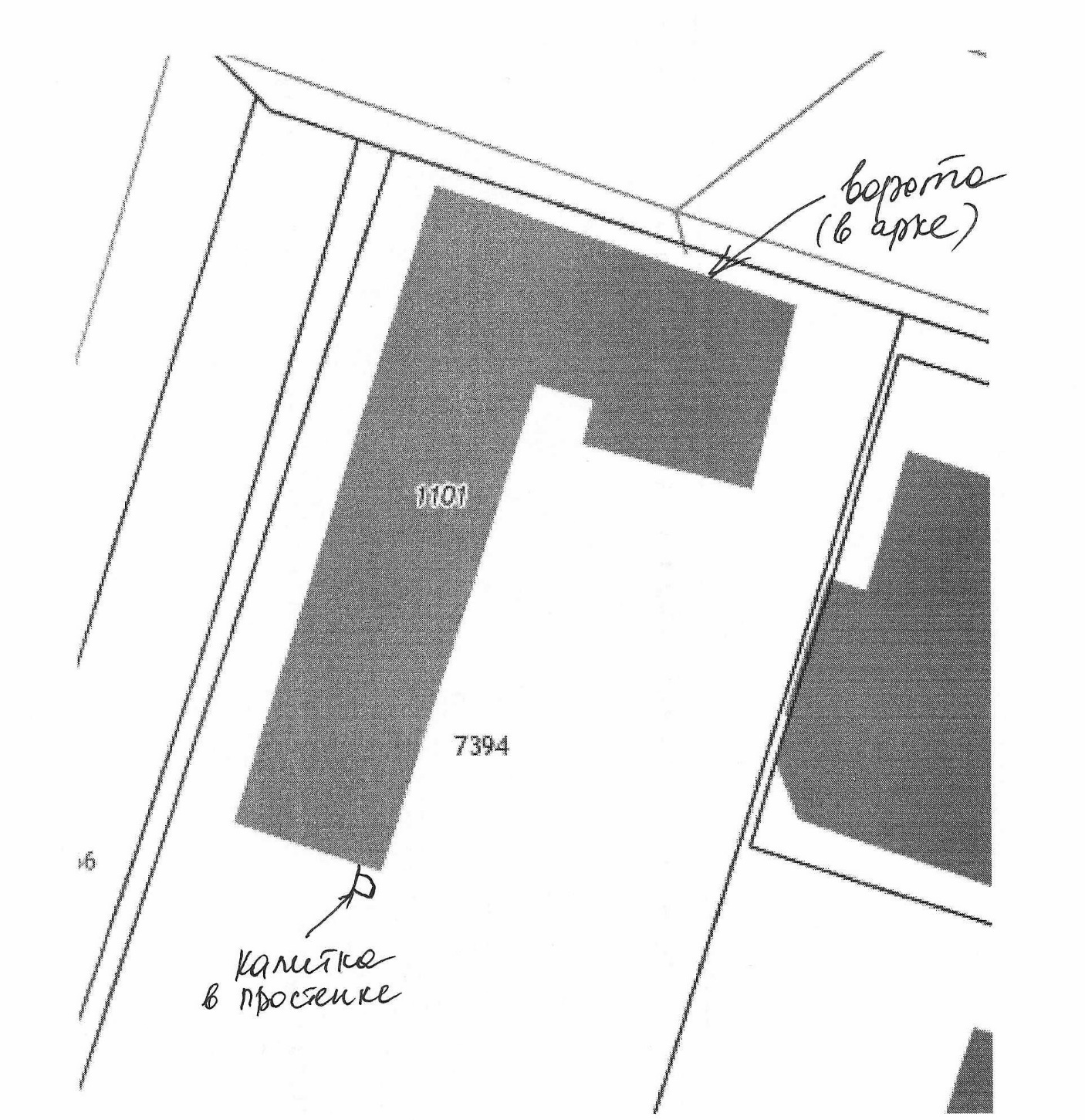 2. Типы ограждающих устройств: унифицированные секции ворот и калики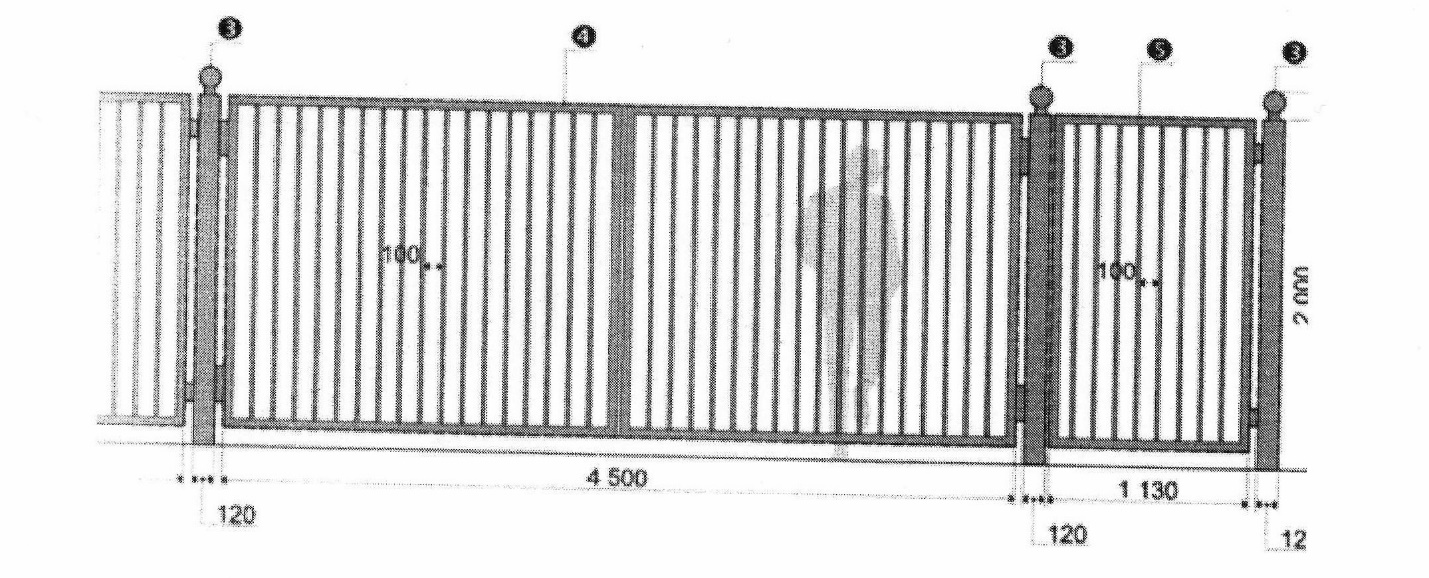 3. Технические характеристики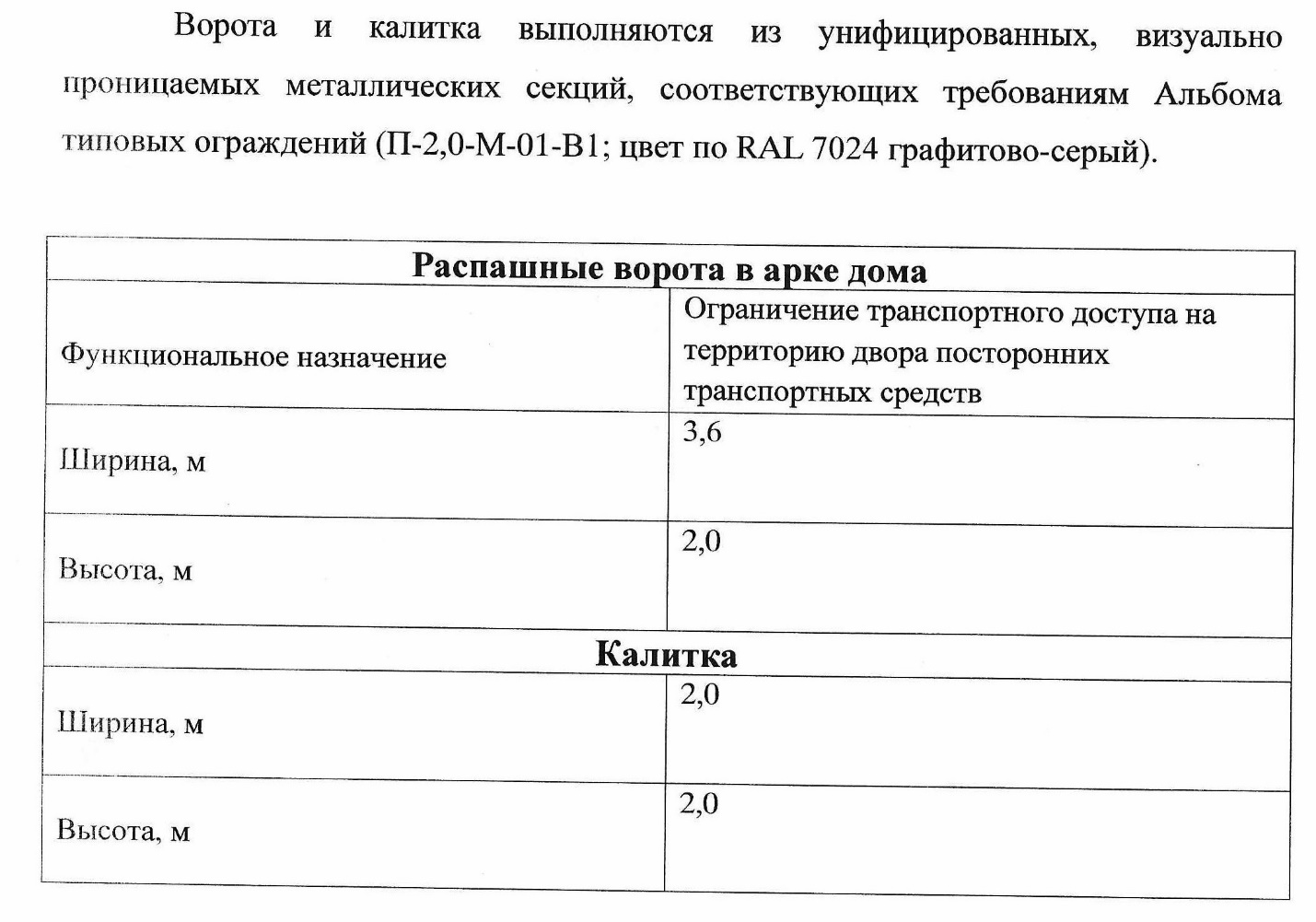 